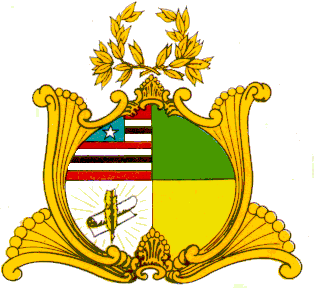 ASSEMBLEIA LEGISLATIVA DO ESTADO DO MARANHÃOGABINETE DO DEPUTADO DR. LEONARDO SÁAvenida Jerônimo de Albuquerque, s/n, Sítio do Rangedor – CohafumaSão Luís - MA – 65.071-750 - Tel. [3269-3420] – [dep.leonardosa@al.ma.leg.br]INDICAÇÃO Nº     Autoria:Dep.Dr. Leonardo SáSenhor Presidente,             Nos termos do Art.152 do Regimento Interno da Assembleia Legislativa do Estado do Maranhão, Requeiro a Vossa Excelência que, ouvida a Mesa Diretora, seja encaminhado ofício ao Excelentíssimo Governador do Estado do Maranhão, Sr. Carlos Brandão, solicitando a disseminação de medidas de conscientização, prevenção e combate a depressão e ao suicídio no Estado do Maranhão.            Todos nós devemos atuar ativamente na conscientização da importância que a vida tem e ajudar na prevenção do suicídio. É importante falar sobre o assunto para que as pessoas que estejam passando por momentos difíceis e de crise busquem ajuda e entendam que a vida sempre vai ser a melhor escolha.        O Suicídio é uma triste realidade que atinge o mundo todo e gera grandes prejuízos à sociedade. De acordo com a última pesquisa realizada pela Organização Mundial da Saúde - OMS em 2019, são registrados mais de 700 mil suicídios em todo o mundo, sem contar com os episódios subnotificados, pois com isso, estima-se mais de 01 milhão de casos. No Brasil, os registros se aproximam de 14 mil casos por ano, ou seja, em média 38 pessoas cometem suicídio por dia.         Embora os números estejam diminuindo em todo o mundo, os países das Américas vão na contramão dessa tendência, com índices que não param de aumentar, segundo a OMS. Sabe-se que praticamente 100% de todos os casos de suicídio estavam relacionados às doenças mentais, principalmente não diagnosticadas ou tratadas incorretamente. Dessa forma, a maioria dos casos poderia ter sido evitada se esses pacientes tivessem acesso ao tratamento psiquiátrico e informações de qualidade.          É muito importante que as pessoas próximas saibam identificar que alguém está pensando em se matar e a ajude, tendo uma escuta ativa e sem julgamentos, mostrar que está disponível para ajudar e demonstrar empatia, mas principalmente orientando há ir ao médico psiquiatra, que vai saber como manejar a situação e salvar esse paciente.Por fim, é meritória a proposta ora apresentada, visando este cenário.                                  Nestes termos, solicitamos atendimento ao nosso pleito.Plenário Deputado Estadual “Nagib Haickel” do Palácio “Manoel Beckman”, em São Luís, 12 de setembro de 2022.                                DR. LEONARDO SÁ                                   DEP.ESTADUAL